Titre : SAGIP 2023, modèle de document Word
pour un résumé 3 pages Max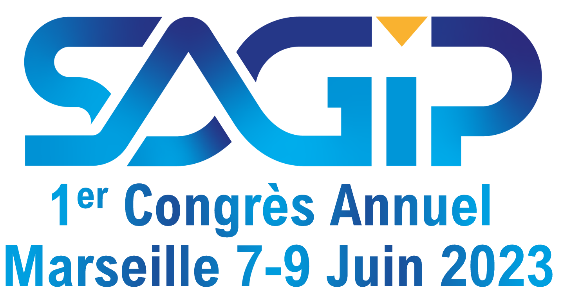 Lyes Benyoucef1, Hichem Haddou Benderbal21 LIS UMR7020, Aix-Marseille Université, FranceLyes.Benyoucef@lis-lab.fr2 Polytech’Marseille, Aix-Marseille Université, Francehicham.HADDOU-BEN-DERBAL@univ-amu.frMots-clés : Automatique, Génie industriel, Productique.IntroductionCeci est un modèle de document Word pour un résumé dans le cadre du 1er congrès de la SAGIP qui aura lieu à Marseille du 7 au 9 juin 2023. La limite de trois pages (bibliographie incluse) est exigée. Les paragraphes de texte courant sont de taille 11. Les marges sont de 2,5 cm partout, avec une reliure à gauche de 0,5 cm. Système de référenceRenvoi à une illustration, tableau ou formuleUn renvoi à une illustration (figure, graphique...), à un tableau ou à une formule pourra se faire de deux façons différentes : i) la Figure (1) représente le logo de la SAGIP ou ii) le logo de la SAGIP (voir Figure 1) est très simple.Renvoi bibliographiqueLes renvois bibliographiques devront être mis entre crochets. Pour des renvois bibliographiques multiples, citer les articles dans l’ordre dans lequel ils apparaissent dans la liste de références (e.g., [1,2]). La liste des références devra être triée dans l’ordre alphabétique du nom de famille du premier auteur. Voici quelques exemples de références : un article de journal [1], un article de conférence [2] et un ouvrage [3].Illustration, formule et légendeLa légende des illustrations devra être positionnée en dessous de l’illustration, comme dans la Figure (1). Les équations devront être centrées et numérotées avec des chiffres arabes (e.g., Equation 1).	Ax+b	(1)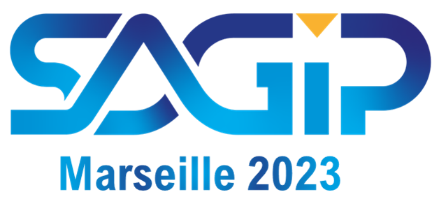 FIG. 1 – Logo SAGIP MarseilleThéorème 1	Un exemple de théorème. Les environnements suivants sont également disponibles : remarque, propriété, corollaire, définition, notation, proposition, exemple, preuve. Vous gérerez la numérotation vous-même.TableauLe titre du tableau devra être positionné en dessous du tableau (e.g., Tableau 1).TAB. 1 – Exemple de tableauListeVoici une liste :remarquepropriétéConclusions et perspectivesLe nombre de page est limité à 3, bon courage pour la rédaction !Références [1] Khezri, A., Haddou Benderbal, H., & Benyoucef, L. (2021). Towards a sustainable reconfigurable manufacturing system (SRMS): multi-objective based approaches for process plan generation problem. International Journal of Production Research, 59(15), 4533-4558.[2] Frigui, F. O., Faye, J. P., Martin, C., Dalverny, O., Pérès, F., & Judenherc, S. (2018, August). Operational modal analysis using asynchronous data for frequencies and mode shapes identification. In 8th international Conference on structural Analysis of Advanced Materials (pp. 1-4).[3] ElMaraghy, H. A. (Ed.). (2008). Changeable and reconfigurable manufacturing systems. Springer Science & Business Media.Colonne 1Colonne 2Ligne 1L1C1L1C2Ligne 2L2C1L2C2